16 июня 2023 года на базе  МКУК КДЦ Молькинского МО  в рамках Всероссийского Олимпийского дня» прошли соревнования по настольному теннису и волейболу. В состязаниях приняли команды из с.Новая Уда, с.Малышевка и с.Молька.  По итогам дня в теннисе третье место заняли Смирнов Виктор и Семенова Александра. В волейболе первое место завоевала команда из Новой Уды, 2 место – команда «Малышевка» и 3 место – команда «Молька».                                                                                                                      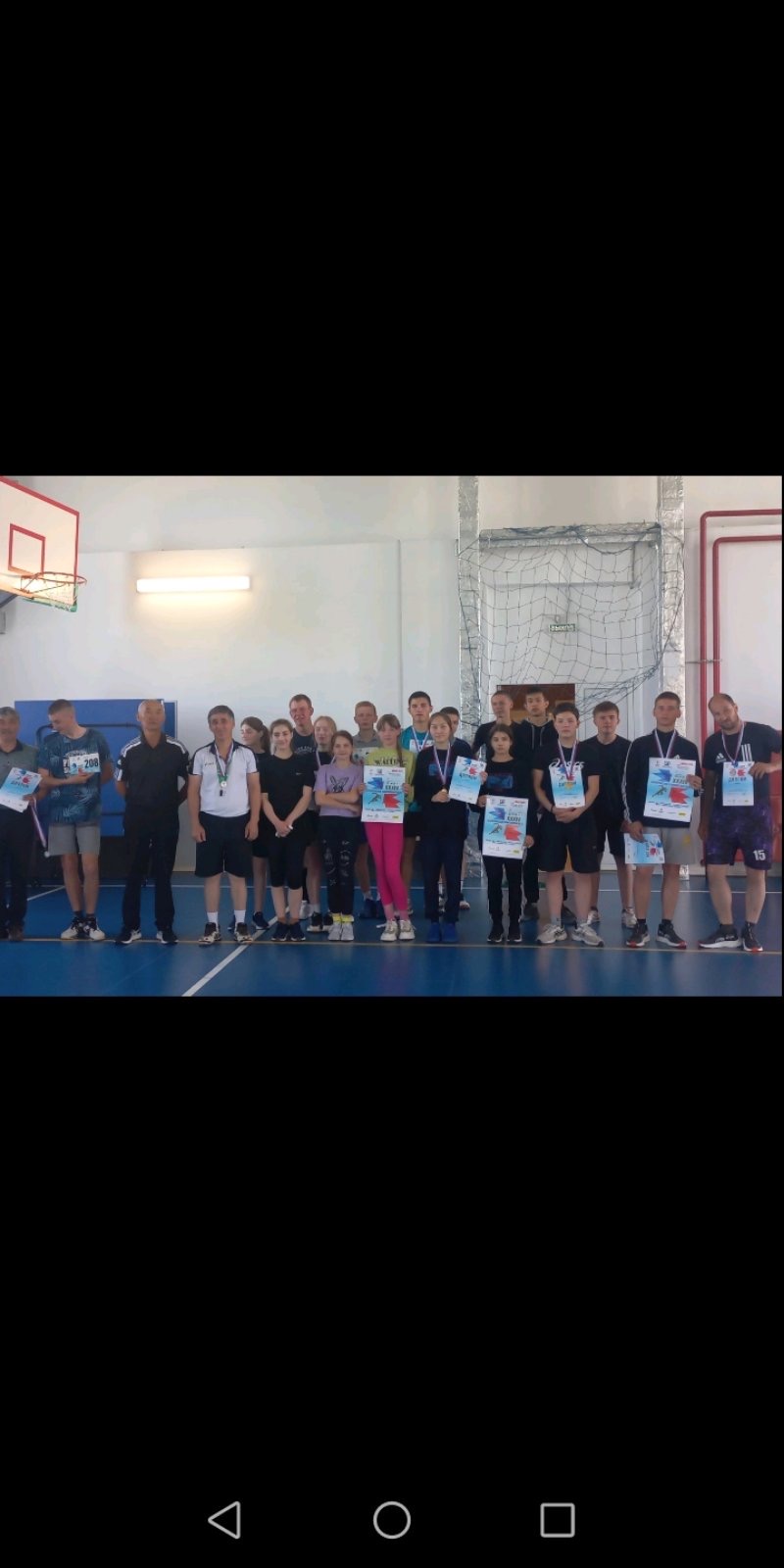 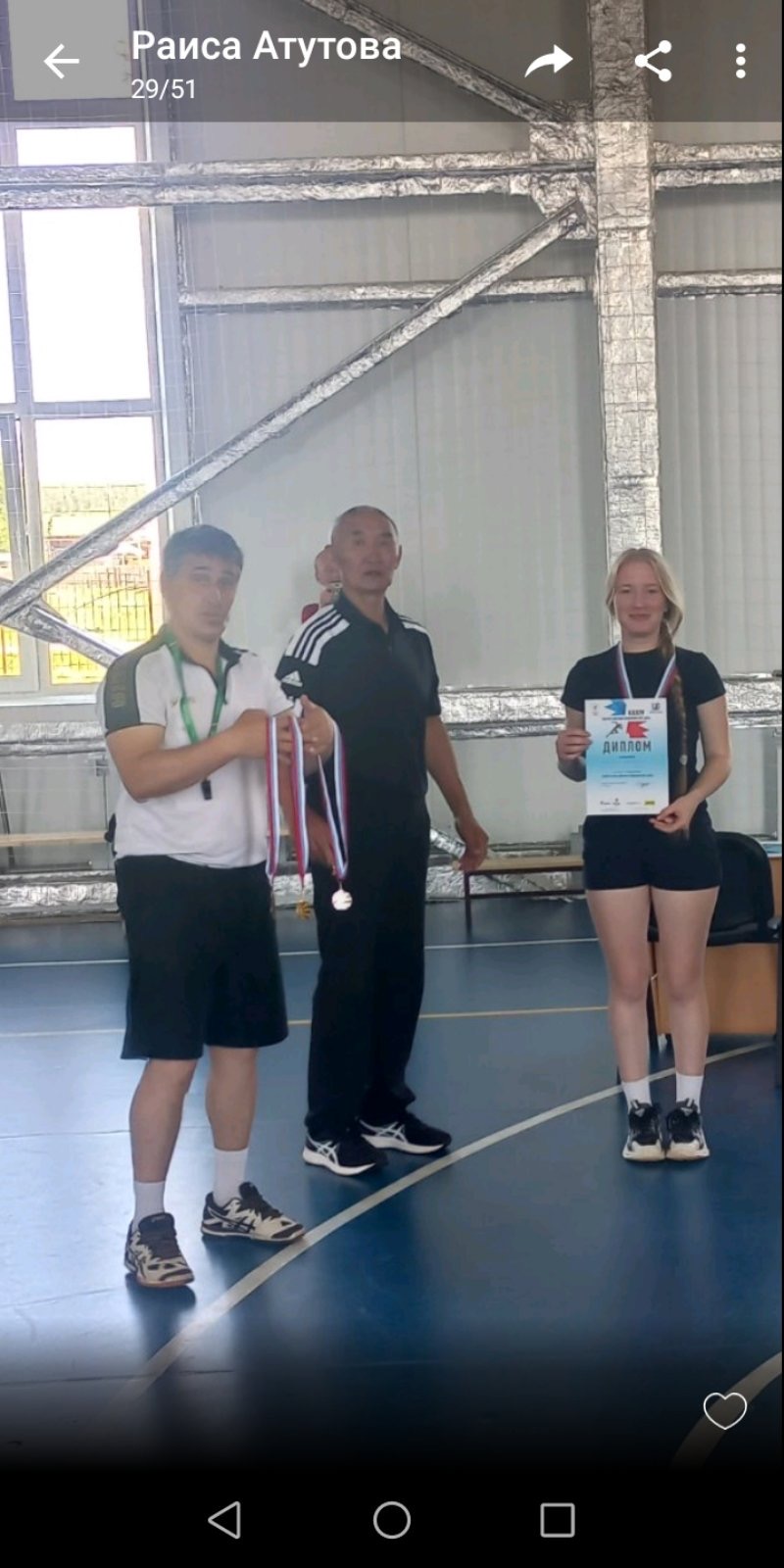 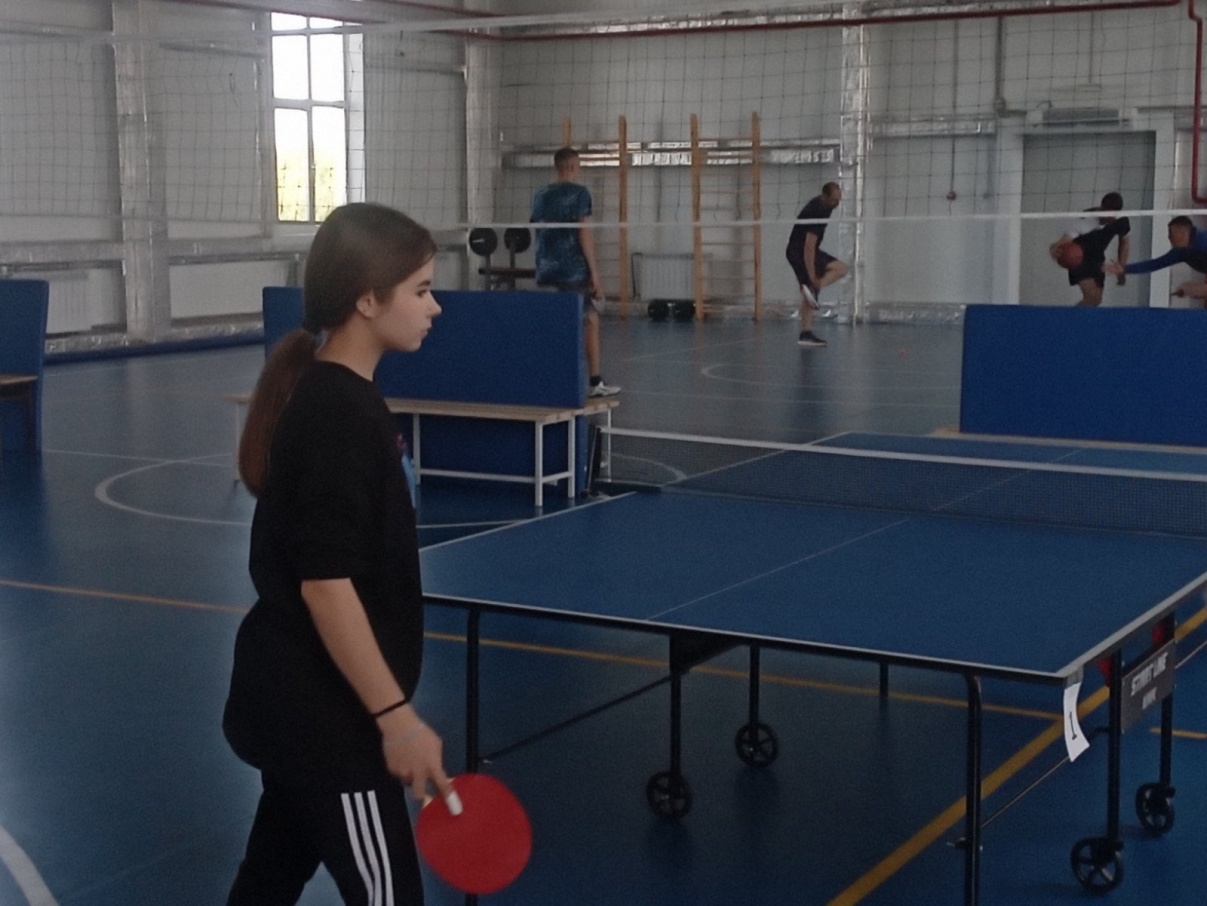 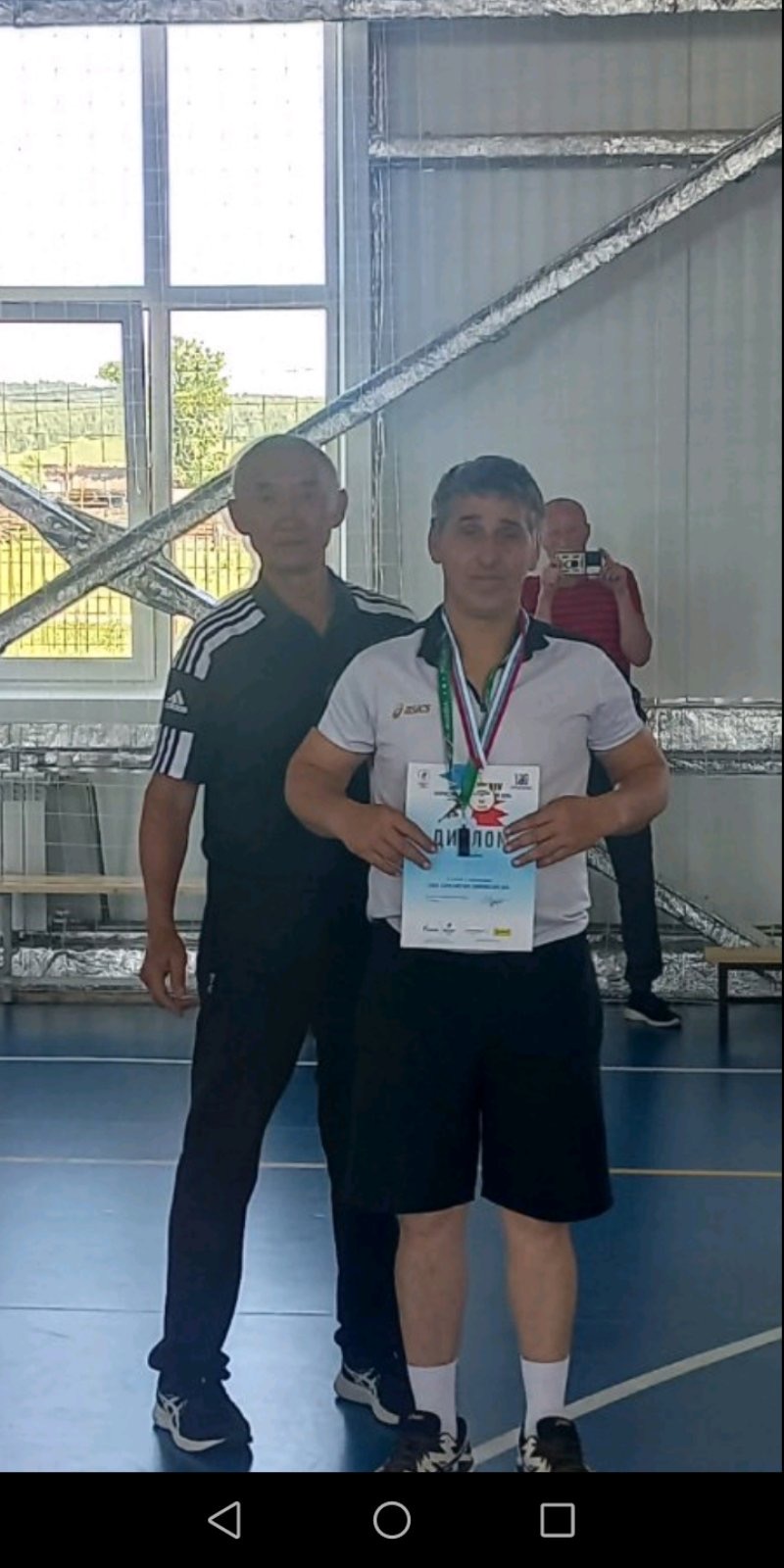 